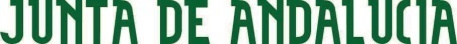 CONSEJERÍA DE EDUCACIÓNCÓDIGO  IDENTIFICATIVO 	Nº REGISTRO, FECHA Y HORAMATRICULACIÓN PLANES EDUCATIVOS PARA PERSONAS ADULTAS (I)	SOLICITUDCURSO: 2016 / 2017Orden 25 de Mayo de 2012, por la que se desarrolla el procedimiento de admisión y matriculación del alumnado en los Centros Docentes Públicos para cursar las enseñanzas de Educación Permanente de Personas Adultas en las modalidades Presencial y Semipresencial.. Instrucciones 27 mayo 20163 	DECLARACIÓN (señalar con una X  lo que proceda)A tal efecto la persona solicitante declara:Que es mayor de 18 años o los cumple en el año natural de inicio del curso académico (art. 3.1.a).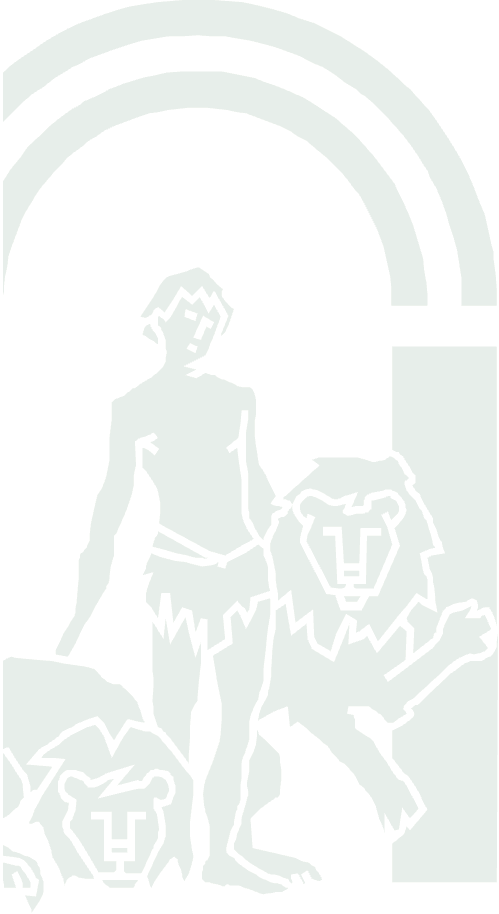 Que está en posesión de los requisitos o certificados académicos o condiciones establecidas necesarias para el acceso (art. 3.1.b)Que se encuentra en alguna de las situaciones establecidas en el art. 3.2.Que se encuentra en alguna de las situaciones establecidas en el art. 3.3Que tiene reconocido un grado de discapacidad igual o superior al 33% (art. 22)Que no se ha matriculado anteriormente a Plan o Planes educativos solicitados.4 	ACREDITACIÓN DE LAS CIRCUNSTANCIAS DECLARADAS Y/O CONSENTIMIENTO EXPRESOLos datos declarados se justifican, adjuntando la documentación que proceda o autorizando para recabar la información necesaria: (marcar con una Xlo que proceda).MAY.18 AÑOS	Copia compulsada  del documento que identifique edad	Autorizo para recabar la información necesariaREQUISITOS O CONDICIONES ACADÉMICAS	Certificado centro donde esté cursando estudios	Copia compulsada del título/certificadoAutorizo para recabar la información necesariaOtras:	    Documentos:5 	DECLARACIÓN, LUGAR, FECHA Y FIRMALa persona abajo firmante DECLARA, bajo su expresa responsabilidad que son ciertos los datos que figuran en la presente solicitud, así como en la documentación adjunta.En,   Pozoblanco a 		de octubre	de 2016LA PERSONA SOLICITANTEFdo.: SR/A. DIRECTOR/A DEL CENTRO DOCENTE: 	C.E.PER” CALATRAVEÑO”- POZOBLANCOPROTECCIÓN DE DATOSEn cumplimiento de lo dispuesto en la Ley Orgánica 15/1999, de 13 de diciembre, de Protección de Datos de Carácter Personal, la Consejería de Educación le informa que los datos personales obtenidos mediante la cumplimentación de este formulario y demás documentación que se adjunta van a ser incorporados, para su tratamiento, al fichero automatizado de nombre “Séneca”. Datos generales y académicos del alumnado”, con la finalidad de recoger los datos personales y académicos del alumnado que cursa estudios en centros dependientes de la Consejería de Educación, así como de las respectivas unidades familiares.De acuerdo con lo previsto en la citada Ley Orgánica, puede ejercitar los derechos de acceso, rectificación, cancelación y oposición, dirigiendo un escrito a la Secretaría General Técnica de la Consejería de Educación de la Junta de Andalucía. Avda. Juan Antonio de Vizarrón, s/n, Edificio Torretriana. 41071 SEVILLA2 	 OPCIONESPreparación a la prueba de obtención de título de Bachiller.Prueba 1   Materias : Prueba 2   Materias : Prueba 3   Materias : Prueba 4   Materias : Prueba 5   Materias : Prueba 6   Materias : Prueba 7   Materias : Prueba 8   Materias :Prueba de acceso a la Universidad para mayores de 25 años.Rama de conocimiento A      Materias : Rama de conocimiento B    Materias : Rama de conocimiento C    Materias : Rama de conocimiento  D    Materias : Rama de conocimiento  E     Materias :1DATOS DE LA PERSONA SOLICITANTEDATOS DE LA PERSONA SOLICITANTEDATOS DE LA PERSONA SOLICITANTEDATOS DE LA PERSONA SOLICITANTEDATOS DE LA PERSONA SOLICITANTEDATOS DE LA PERSONA SOLICITANTEDATOS DE LA PERSONA SOLICITANTEDATOS DE LA PERSONA SOLICITANTEDATOS DE LA PERSONA SOLICITANTEDATOS DE LA PERSONA SOLICITANTEDATOS DE LA PERSONA SOLICITANTEPRIMER APELLIDO: PRIMER APELLIDO: PRIMER APELLIDO: PRIMER APELLIDO: PRIMER APELLIDO: PRIMER APELLIDO: SEGUNDO APELLIDOSEGUNDO APELLIDOSEGUNDO APELLIDOSEGUNDO APELLIDONombreNombreSEXO:Hombre	MujerSEXO:Hombre	MujerDNI/NIF: FECHA DE NACIMIENTO (DD/MM/AAAA)FECHA DE NACIMIENTO (DD/MM/AAAA)FECHA DE NACIMIENTO (DD/MM/AAAA)FECHA DE NACIMIENTO (DD/MM/AAAA)TELÉFONO/S:TELÉFONO/S:TELÉFONO/S:TELÉFONO/S:TELÉFONO/S:MUNICIPIO DE NACIMIENTO:AMUNICIPIO DE NACIMIENTO:AMUNICIPIO DE NACIMIENTO:AMUNICIPIO DE NACIMIENTO:AMUNICIPIO DE NACIMIENTO:APROVINCIA DE NACIMIENTO:PROVINCIA DE NACIMIENTO:PROVINCIA DE NACIMIENTO:PROVINCIA DE NACIMIENTO:PAÍS DE NACIMIENTOPAÍS DE NACIMIENTOPAÍS DE NACIMIENTODOMICILIO: CALLE, PLAZA O AVENIDA Y NÚMERO: DOMICILIO: CALLE, PLAZA O AVENIDA Y NÚMERO: DOMICILIO: CALLE, PLAZA O AVENIDA Y NÚMERO: DOMICILIO: CALLE, PLAZA O AVENIDA Y NÚMERO: DOMICILIO: CALLE, PLAZA O AVENIDA Y NÚMERO: DOMICILIO: CALLE, PLAZA O AVENIDA Y NÚMERO: DOMICILIO: CALLE, PLAZA O AVENIDA Y NÚMERO: DOMICILIO: CALLE, PLAZA O AVENIDA Y NÚMERO: DOMICILIO: CALLE, PLAZA O AVENIDA Y NÚMERO: DOMICILIO: CALLE, PLAZA O AVENIDA Y NÚMERO: DOMICILIO: CALLE, PLAZA O AVENIDA Y NÚMERO: LOCALIDAD:POZOBLANCOLOCALIDAD:POZOBLANCOLOCALIDAD:POZOBLANCOLOCALIDAD:POZOBLANCOPROVINCIA: CÓRDOBAPROVINCIA: CÓRDOBAPROVINCIA: CÓRDOBAPROVINCIA: CÓRDOBACORREO ELECTRÓNICO:CORREO ELECTRÓNICO:CORREO ELECTRÓNICO:CORREO ELECTRÓNICO:NOMBRE DEL PADRE O TUTOR LEGAL Y DNI/NIE (solo solicitantes menores de edad)NOMBRE DEL PADRE O TUTOR LEGAL Y DNI/NIE (solo solicitantes menores de edad)NOMBRE DEL PADRE O TUTOR LEGAL Y DNI/NIE (solo solicitantes menores de edad)NOMBRE DEL PADRE O TUTOR LEGAL Y DNI/NIE (solo solicitantes menores de edad)NOMBRE DEL PADRE O TUTOR LEGAL Y DNI/NIE (solo solicitantes menores de edad)NOMBRE DEL PADRE O TUTOR LEGAL Y DNI/NIE (solo solicitantes menores de edad)NOMBRE DEL PADRE O TUTOR LEGAL Y DNI/NIE (solo solicitantes menores de edad)NOMBRE DEL PADRE O TUTOR LEGAL Y DNI/NIE (solo solicitantes menores de edad)NOMBRE DEL PADRE O TUTOR LEGAL Y DNI/NIE (solo solicitantes menores de edad)NOMBRE DEL PADRE O TUTOR LEGAL Y DNI/NIE (solo solicitantes menores de edad)NOMBRE DEL PADRE O TUTOR LEGAL Y DNI/NIE (solo solicitantes menores de edad)NOMBRE DEL PADRE O TUTOR LEGAL Y DNI/NIE (solo solicitantes menores de edad)NOMBRE DE LA MADRE O TUTOR LEGAL Y DNI/NIE (solo solicitantes menores de edad)NOMBRE DE LA MADRE O TUTOR LEGAL Y DNI/NIE (solo solicitantes menores de edad)NOMBRE DE LA MADRE O TUTOR LEGAL Y DNI/NIE (solo solicitantes menores de edad)NOMBRE DE LA MADRE O TUTOR LEGAL Y DNI/NIE (solo solicitantes menores de edad)NOMBRE DE LA MADRE O TUTOR LEGAL Y DNI/NIE (solo solicitantes menores de edad)NOMBRE DE LA MADRE O TUTOR LEGAL Y DNI/NIE (solo solicitantes menores de edad)NOMBRE DE LA MADRE O TUTOR LEGAL Y DNI/NIE (solo solicitantes menores de edad)NOMBRE DE LA MADRE O TUTOR LEGAL Y DNI/NIE (solo solicitantes menores de edad)NOMBRE DE LA MADRE O TUTOR LEGAL Y DNI/NIE (solo solicitantes menores de edad)NOMBRE DE LA MADRE O TUTOR LEGAL Y DNI/NIE (solo solicitantes menores de edad)NOMBRE DE LA MADRE O TUTOR LEGAL Y DNI/NIE (solo solicitantes menores de edad)NOMBRE DE LA MADRE O TUTOR LEGAL Y DNI/NIE (solo solicitantes menores de edad)2SOLICITA (se pueden solicitar hasta tres planes como máximo de los ofertados por el Centro. Establecer preferencia de 1 a 3, sólo se pueden inscribir finalmente en dos)Ser MATRICULADO/A en el curso 2015 / 2016 como alumno/a del Centro Docente C.E.PER “CALATRAVEÑO”de la localidad de  POZOBLANCO , provincia de CÓRDOBA, en el/los Plan/es Educativo/s que se señala/n a continuación:1.- Plan Educativo de Formación Básica:	PrioridadNivel  I	Nivel  II2.- Planes Educativos de preparación para la Obtención de Titulaciones:Preparación pruebas para la obtención del Título de Graduado en Educación Secundaria Obligatoria para mayores de 18 añosPreparación pruebas para la obtención del Título de Bachiller para mayores de 20años: especificar prueba en página 3.Tutoría de Apoyo al Estudio Educación Secundaria Obligatoria.Tutoría de Apoyo al Estudio nivel básico Enseñanzas de Idiomas.3.- Planes Educativos de preparación para el Acceso a otros niveles del sistema educativo:Prueba de acceso a Ciclos Formativos de grado medio.Pruebas de acceso a Ciclos Formativos de grado superior.Prueba de acceso a la Universidad para mayores de 25 años. Especificar opción en página 3.4.- Planes Educativos para el Fomento de la Ciudadanía Activa:Uso básico de idiomas.Tecnologías de la Información y la Comunicación.Cultura Emprendedora.Interculturalidad, Cultura y Lengua Española para personas procedentes de otros países.Conocimiento y Conservación del Patrimonio Cultural Andaluz y el Medio Ambiente.Hábitos de Vida Saludable y Prevención de Riesgos Laborales.5.- Otros Planes Educativos autorizados:Ser MATRICULADO/A en el curso 2015 / 2016 como alumno/a del Centro Docente C.E.PER “CALATRAVEÑO”de la localidad de  POZOBLANCO , provincia de CÓRDOBA, en el/los Plan/es Educativo/s que se señala/n a continuación:1.- Plan Educativo de Formación Básica:	PrioridadNivel  I	Nivel  II2.- Planes Educativos de preparación para la Obtención de Titulaciones:Preparación pruebas para la obtención del Título de Graduado en Educación Secundaria Obligatoria para mayores de 18 añosPreparación pruebas para la obtención del Título de Bachiller para mayores de 20años: especificar prueba en página 3.Tutoría de Apoyo al Estudio Educación Secundaria Obligatoria.Tutoría de Apoyo al Estudio nivel básico Enseñanzas de Idiomas.3.- Planes Educativos de preparación para el Acceso a otros niveles del sistema educativo:Prueba de acceso a Ciclos Formativos de grado medio.Pruebas de acceso a Ciclos Formativos de grado superior.Prueba de acceso a la Universidad para mayores de 25 años. Especificar opción en página 3.4.- Planes Educativos para el Fomento de la Ciudadanía Activa:Uso básico de idiomas.Tecnologías de la Información y la Comunicación.Cultura Emprendedora.Interculturalidad, Cultura y Lengua Española para personas procedentes de otros países.Conocimiento y Conservación del Patrimonio Cultural Andaluz y el Medio Ambiente.Hábitos de Vida Saludable y Prevención de Riesgos Laborales.5.- Otros Planes Educativos autorizados:SITUACIONES ART.3.2.,  3.3Certificación oficialDISCAPACIDAD (art.  4.7)Documento del reconocimiento de la discapacidadAutorizo para recabar la información necesariaMATRICULACIÓN PLANES EDUCATIVOS PARA PERSONAS  ADULTAS.Plan educativo: Preparación a la Prueba de obtención de título de Bachiller. Plan educativo: Prueba de acceso a la Universidad para mayores de 25 años.MATRICULACIÓN PLANES EDUCATIVOS PARA PERSONAS  ADULTAS.Plan educativo: Preparación a la Prueba de obtención de título de Bachiller. Plan educativo: Prueba de acceso a la Universidad para mayores de 25 años.MATRICULACIÓN PLANES EDUCATIVOS PARA PERSONAS  ADULTAS.Plan educativo: Preparación a la Prueba de obtención de título de Bachiller. Plan educativo: Prueba de acceso a la Universidad para mayores de 25 años.MATRICULACIÓN PLANES EDUCATIVOS PARA PERSONAS  ADULTAS.Plan educativo: Preparación a la Prueba de obtención de título de Bachiller. Plan educativo: Prueba de acceso a la Universidad para mayores de 25 años.Hoja 2Hoja 2Hoja 2Hoja 2Hoja 2Hoja 21DATOS DE LA PERSONA  SOLICITANTEDATOS DE LA PERSONA  SOLICITANTEDATOS DE LA PERSONA  SOLICITANTEDATOS DE LA PERSONA  SOLICITANTEDATOS DE LA PERSONA  SOLICITANTE1º APELLIDO:1º APELLIDO:SEGUNDO APELLIDO:NOMBRE:NOMBRE:NOMBRE: